Урок по теме «Скорость прямолинейного равномерного движения»Н.Г. Лепёшкина, учитель физики, МАОУ Гимназия № 49, г. ТюменьЦели урока: образовательные: сформировать представление о направлении движения, о положительном и отрицательном изменении координаты тела с течением времени; повторить принцип построения графика движения; сформировать знание и понимание физической величины: скорости; представление о единицах измерения скорости; о положительных, отрицательных и нулевых значениях скорости; о модуле скорости; умение графически изображать скорость; умение описывать и объяснять физическое явление: равномерное прямолинейное движение;развивающие: развитие познавательных интересов, интеллектуальных и творческих способностей учащихся; формирование логического мышления у учащихся; навыка решения физических задач.Оборудование: УМК «Физика» 7 класс (авторы: А.В. Грачёв, В.А. Погожев, А.В. Селиверстов); проектор, компьютер, презентация к уроку; учебный фильм; таблица «Скорость в мире животных». Ход урокаУ ч и т е л ь. Здравствуйте, ребята. Я рада приветствовать вас на уроке, на котором мы продолжим изучение прямолинейного равномерного движения. Посмотрите на слайд 2 презентации. Давайте вспомним:Какое движение называется прямолинейным? Какое движение называется равномерным?Что называют изменением координаты тела? Как изменяется координата тела каждую единицу времени при прямолинейном равномерном движении?Как записать закон движения для прямолинейного равномерного движения? На слайде 3 рассмотрим прямолинейное равномерное движение.Исследуемый объект (и.о.): велосипедист. Тело отсчёта – дорожный столб.Координатная ось X направлена вдоль дороги. И.о. движется в положительном направлении оси X. Начальная координата и.о. X0 = 4 м. Координата и.о. изменяется каждую секунду на 4м: ∆X / t = 4 м/с. Следовательно, закон движения и.о. запишется в виде: X=4 + 4 t. Как построить график движения велосипедиста? У ч е н и к и. Проведём координатные оси X и t.Выберем масштабные отрезки на координатных осях X и t. Найдём координаты и.о. в моменты времени t1 = 1 с, t2 = 2 с и т. д. Получим X1= 8 м, X2 = 12 м и т. д. Через полученные точки проведем прямую линию, которая является графиком движения и.о. График движения изображен на слайде 4. У ч и т е л ь. Найдите изменением координаты и.о.У ч е н и к и. ∆X= X - X0 = 8 м – 4 м = 4 мИзменением координаты тела - число положительное. Так как велосипедист движется в положительном направлении оси X, то начальная координата тела увеличивается каждую секунду на 4м. ∆X / t = 4 м/сУ ч и т е л ь. Какую информацию можно извлечь из графика движения прямолинейного равномерного движения?У ч е н и к и. Начальную координату и.о. - X0. Изменение координаты тела каждую единицу времени - ∆X / t.У ч и т е л ь. Посмотрите на слайд 5.Исследуемый объект (и.о.): велосипедист. Тело отсчёта – дорожный столб.Координатная ось X направлена вдоль дороги. И.о. движется в отрицательном направлении оси X. Начальная координата и.о. X0 = 4 м. Координата и.о. уменьшается каждую секунду на 4 м.Найдите координату и.о. в моменты времени t1 = 1 с. Получим X1=0мНайдите изменением координаты и.о.∆X= X - X0 =0 м – 4 м= - 4 м. Изменением координаты тела число отрицательное. ∆X / t = - 4 м/сСледовательно, закон движения и.о. запишется в виде: X= 4 - 4 t. Как построить график движения велосипедиста, опираясь на слайд 6? У ч е н и к и. Проведём координатные оси X и t. Выберем масштабные отрезки на координатных осях X и t. Найдем координаты и.о. в моменты времени t1 = 1 с, t2 = 2 с и т. д. Получим X1=0 м, X2= - 4 м и т. д. Через полученные точки проведем прямую линию, которая является графиком движения и.о. У ч и т е л ь. Посмотрите на слайд 7. Скорость прямолинейного равномерного движения () - физическая величина, численно равная изменению координаты тела за единицу времени.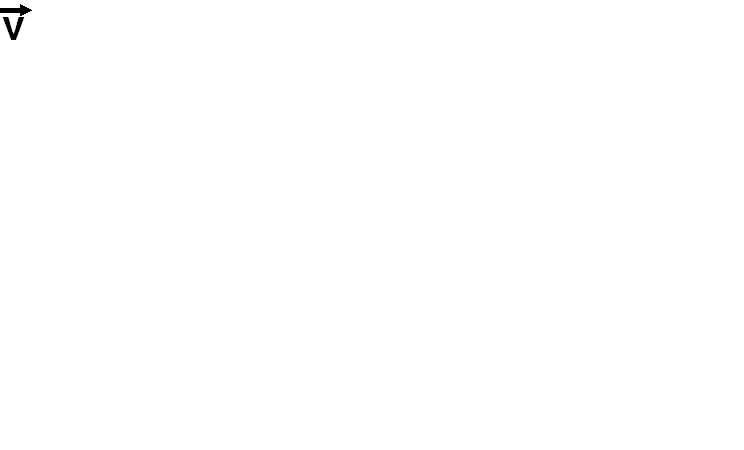 ∆X- расстояние, которое проходит тело в единицу времени. Раз ∆X может быть положительным или отрицательным числом, значит, значение скорости тоже может быть больше или меньше 0.В каком случае значение скорости - число положительное?У ч е н и к и. Изменением координаты тела - число положительное.∆X>0 У ч и т е л ь. В каком случае значение скорости – отрицательно?У ч е н и к и. Изменением координаты тела – число отрицательное.∆X<0У ч и т е л ь. Когда скорость равна 0?У ч е н и к и. Изменением координаты тела равно 0. Тело покоится.У ч и т е л ь. Физический смысл скорости – данная величина показывает, какое расстояние проходит тело в единицу времени. Например, скорость автобуса v = 50 км/ч. При такой скорости движения автобус каждый час проходит 50 км, т. е. каждый час координата автобуса изменяется на 50 км. Скорость характеризует быстроту передвижения объекта и является его неотъемлемой характеристикой. Сейчас мы посмотрим учебный фильм «Скорость животных». Давайте обратим внимание, с какой скорость движутся различные животные.А теперь по памяти заполните таблицу «Скорость животных».Таблица «Скорость животных» У ч и т е л ь. Посмотрите на слайды 9, 10, 11. Давайте установим связь единиц скорости между собой.1. И.о.: воробей. Переведем скорость воробья из км/ч в м/с:Сколько метров каждую секунду пролетает воробей?2. И.о.: волк. Переведем скорость волка из км/ч в м/мин:Сколько метров каждую минуту пробегает волк?Скорость характеризует не только быстроту изменения координаты тела, но и показывает направление движения тела. На рисунках скорость изображают в виде отрезка со стрелкой на конце. Направление стрелки совпадает с направлением движения тела. В длине отрезка заключена информация о числовом значении скорости - модуле.Модуль скорости, в отличие от ее значения, всегда положителен или равен нулю. Например, модуль скорости, имеющий значение - 5 м/с, равен 5 м/с.На слайде 12 изображен автомобиль, который движется в положительном направлении оси X со скоростью 100 км/ч. Нужно изобразить скорость автомобиля на рисунке. Составим последовательность действий. Вначале, выбирают масштаб: 1 см - 20 км/ч. Затем, 100 км/ч поделим на выбранную масштабную единицу скорости 20 км/ч и получим длину вектора скорости на рисунке – 4 см.Решите задачу на слайде 13.Как определить по рисунку, у какой машины скорость больше и во сколько раз?Определите скорость каждой машины, если известен масштаб: 1 см - 25 км/ч. (Ученики решают задачу.) У ч и т е л ь. Посмотрите на слайды 14, 15, 16 и вставьте недостающие слова. Вопросы1. Тело движется в положительном направлении оси XС течением времени координата тела … (увеличивается).Изменение координаты тела - число … ∆X >0 (положительное). Скорость тела … V >0 (положительна). Модуль скорости - число … V >0 (положительное). На рисунке скорость изображаем отрезком со стрелкой (вектором), направленным в …. (положительном) направлении оси X.2. Тело движется в отрицательном направлении оси XС течением времени координата тела … (уменьшается).Изменение координаты тела - число …∆X<0 (отрицательное). Скорость тела … V <0 (отрицательна). Модуль скорости - число … V >0 (положительное). На рисунке скорость изображаем отрезком со стрелкой (вектором), направленным в … (отрицательном) направлении оси X.3. Тело покоится.Координата тела … (неизменна). ∆X =0 Скорость тела равна … (0). V =0У ч и т е л ь. Домашнее задание: § 9, вопрос 4. Подготовить презентацию по теме: «Скорость в мире технике» (по желанию). v =∆Xv =t∆Xtvмсм/сСкорость животныхСкорость животныхЖивотныеv , км/чЗаяц-русак50Волк50 - 60Лошадь7,2 - 80Ездовые собаки10 - 15Воробей39Ласточка50- 60Стриж140 - 160Гепард11039км=39 ∙ 1000 м=10,83м39 ч= 3600с=10,83с60км=60 ∙ 1000 м=1000м60 ч= 60 мин=1000мин